_____________________________________________________________________________________О назначении ответственного по профилактике коррупционных и иных правонарушений.         В соответствии с пп.1п.2ст. 13.3 Федерального закона от 25 декабря 2008 г. №273-ФЗ «О противодействии коррупции», п.3 Указа Президента Российской Федерации от 15 июля 2015 г. №365 «О мерах по совершенствованию организации деятельности в области противодействия коррупции»:Данилову Л.А. – управляющего делами сельского  поселения Федоровский сельсовет муниципального района Хайбуллинский район Республики Башкортостан назначить ответственным лицом по          профилактике коррупционных и иных правонарушений, возложить следующие функции:- обеспечение соблюдения муниципальными служащими ограничений и запретов, требований о предотвращении или урегулировании конфликта интересов, исполнения ими обязанностей, установленных Федеральным законом от 25.12.2008 г. №273-ФЗ «О противодействии коррупции» и другими законами (далее – требования к служебному положению);- принятие мер по выявлению и устранению причин и условий, способствующих возникновению конфликта интересов на муниципальной службе;- обеспечение деятельности комиссии по соблюдению требований к служебному поведению муниципальных служащих и урегулированию конфликта интересов;- обеспечение реализации муниципальными служащими обязанности уведомлять представителя нанимателя (работодателя), органы прокуратуры, иные органы обо всех случаях обращения к ним каких-либо лиц в целях склонения их к совершению коррупционных правонарушений;- проведение служебных проверок;- подготовка в соответствие со своей компетенцией проектов нормативно-правовых актов о противодействии коррупции;- обеспечение проверки достоверности и полноты сведений о доходах, об имуществе и обязательствах имущественного характера лиц, замещающих муниципальные должности муниципальных служащих  сельского  поселения Федоровский сельсовет муниципального района Хайбуллинский район Республики Башкортостан и членов их семей;- обеспечение проверки соблюдения муниципальными служащими требований к служебному поведению;- обеспечение проверки соблюдения гражданами, замещающих должности муниципальной службы, ограничений в случае заключения ими трудового договора после ухода с муниципальной службы.     2. Контроль за исполнением настоящего распоряжения оставляю за собой. Глава сельского поселенияФедоровский сельсовет муниципального районаХайбуллинский районРеспублики Башкортостан:                                              Н.С.Лебедева  БашҠОРтостан  республикаҺынЫҢХӘйбулла  районымуниципаль районыНЫҢФЕДОРОВКА  АУЫЛ  СОВЕТЫАУЫЛ БИЛӘМӘҺЕ  БАШЛЫҒЫ453809, Хәйбулла районы,Федоровка ауылы, М. Гареев урамы, 24,тел. Факс (34758) 2-98-31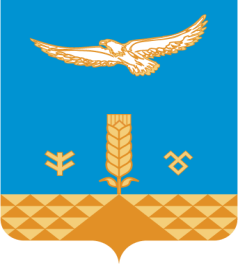 АДМИНИСТРАЦИЯсельскоГО  поселениЯФЕДОРОВСКИЙ сельсовет муниципального районаХАЙБУЛЛИНСКИЙ РАЙОНРЕСПУБЛИКИ БАШКОРТОСТАН453809, ул. М.Гареева, с.Федоровка, 24, Хайбуллинский район,тел. факс (34758) 2-98-31БОЙОРОКРАСПОРЯЖЕНИЕ02 декабрь 2015 йыл№ 54   02 декабря 2015 годаФедоровка ауылысело Федоровка